lMADONAS NOVADA PAŠVALDĪBA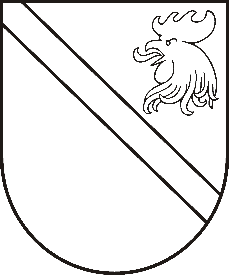 Reģ. Nr. 90000054572Saieta laukums 1, Madona, Madonas novads, LV-4801 t. 64860090, fakss 64860079, e-pasts: dome@madona.lv ___________________________________________________________________________MADONAS NOVADA PAŠVALDĪBAS DOMESLĒMUMSMadonā2019.gada 4.septembrī								Nr.376									(protokols Nr.16, 3.p.)Par Madonas novada pašvaldības izpilddirektora amata kandidātu pieteikšanās un izvērtēšanas kārtībuAr 04.09.2019. Madonas novada pašvaldības domes lēmumu Nr.375 (protokols Nr.16, 2.p.) “Par Madonas novada pašvaldības izpilddirektora vietnieka iecelšanu amatā”, ar kuru no Madonas novada pašvaldības izpilddirektora amata atbrīvots Āris Vilšķērsts, ir kļuvusi vakanta Madonas novada pašvaldības izpilddirektora amata vieta. Lai atrastu kandidātu Madonas novada pašvaldības izpilddirektora amatam, ir nepieciešams organizēt pieteikšanos vakantajam Madonas novada pašvaldības izpilddirektora amatam, nosakot šīs pieteikšanās un kandidātu izvērtēšanas kārtību. Saskaņā ar likuma “Par pašvaldībām” 68.panta pirmo daļu pēc domes priekšsēdētāja priekšlikuma dome ieceļ izpilddirektoru, kas pašvaldības nolikumā noteiktajā kārtībā ir atbildīgs par pašvaldības iestāžu un pašvaldības kapitālsabiedrību darbu.Noklausījusies domes priekšsēdētāja A.Lungeviča sniegto informāciju, ņemot vērā likuma Par pašvaldībām 21.panta pirmajā daļā noteikto, atklāti balsojot: PAR – 8 (Agris Lungevičs, Ivars Miķelsons, Antra Gotlaufa, Gunārs Ikaunieks, Valda Kļaviņa, Andris Sakne, Rihards Saulītis, Aleksandrs Šrubs), PRET – 1 (Andrejs Ceļapīters), ATTURAS – NAV, Madonas novada pašvaldības dome  NOLEMJ:Uzdot Madonas novada pašvaldības Lietvedības nodaļai, ņemot vērā 04.09.2019. Madonas novada pašvaldības domes ārkārtas sēdē apspriestās prasības kandidātiem, izsludināt pieteikšanos vakantajam Madonas novada pašvaldības izpilddirektora amatam, nosakot 2 divu nedēļu termiņu pieteikumu iesniegšanai.Uzdot Madonas novada pašvaldības Uzņēmējdarbības, teritoriālo un vides jautājumu komitejai 2 nedēļu laikā no pieteikumu vakantajam Madonas novada pašvaldības izpilddirektora amatam iesniegšanas termiņa beigām, izvērtēt pieteikumus iesniegušos kandidātus un iesniegt priekšlikumu par atbilstošākajiem kandidātiem Madonas novada pašvaldības domes priekšsēdētājam.Domes priekšsēdētājs						A.Lungevičs